Goostrey Before School Club Registration Form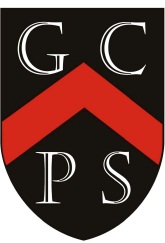 Name of ChildDate of BirthYear GroupI wish to book regular days attending GBSC on:Or, adhoc days (giving a minimum of 2 days notice) for week commencing:I confirm the contact details provided to the school are up to date and will notify of any changes to these, family circumstances for which any special consideration may be needed, or any Court Orders granted.I will pay on-line at www.cheshireeast.gov.uk/schoolshop, or I will pay using childcare vouchers issued by ……………………………………………………………   for the amount of £4.00 per day as booked aboveI give my consent to ___________________________________receiving medical     treatment, including anaesthetic, as considered necessary by the medical authorities present, in the case of an emergency.I have read, understood and agree to comply with the Terms andConditions of the GBSC.Name of child/children: _ _ _ _ _ _ _ _ _ _ _ _ _ _ _ _ _ _ _ _ _ _ _ _ _ _Parent/Carer Signature: _ _ _ _ _ _ _ _ _ _ _ _ _ _ _ _ _ _ _ _ _ _ _ _ _ _Name in full: _ _ _ _ _ _ _ _ _ _ _ _ _ _ _ _ _ _ _ _ _ _ _ _ _ _ _ _ _ _ _ _Relationship to the child: _ _ _ _ _ _ _ _ _ _ _ _ _ _ _ _ _ _ _ _ _ _ _ _ _ _Date: _ _ _ _ _ _ _ _ _ _ _ _ _ _ _ _ _ _ _ _ _ _ _ _ _ _ _ _ _ _ _ _ _ _ _ _Please return this copy to the school reception desk.MondayTuesdayWednesdayThursdayFridayMondayTuesdayWednesdayThursdayFriday